Исх. № 164 от 30.06.2020 г.Прокурору Шаранского района                                                                           советнику юстиции                                                                          А.М.Юсупову         Администрация сельского поселения Дмитриево-Полянский сельсовет муниципального района Шаранский район республики Башкортостан направляет проекты НПА:1.  Об утверждении Дополнительного Соглашения к Соглашению между органами местного самоуправления муниципального района Шаранский район Республики Башкортостан и сельского поселения Дмитриево-Полянский сельсовет муниципального района Шаранский район Республики Башкортостан о передаче сельскому поселению части полномочий муниципального района (в 1 экз., 8 листов)2.  Об утверждении Положения о старостах сельских населенных пунктов, входящих в состав сельского поселения Дмитриево-Полянский сельсовет муниципального района Шаранский район Республики Башкортостан (в 1 экз., 11 листов)3. О внесении изменений в Регламент Совета сельского поселения Дмитриево-Полянский сельсовет муниципального района Шаранский район Республики Башкортостан (в 1 экз., 2 листов)4. Об установлении размера стоимости движимого имущества, подлежащего учету в реестре муниципального имущества сельского поселения Дмитриево-Полянский сельсовет муниципального района Шаранский район Республики Башкортостан (в 1 экз., 1 листов)          Глава сельского поселения:                                            И.Р.Галиев                     Башкортостан Республикаhы   Шаран районы  муниципаль  районының  Дмитриево-Поляна ауыл Советы ауыл биләмәће  Хакимиәте452630, Шаран районы, Дмитриева Поляна ауылы, Басыу урамы 2ател. (34769)  2-68-00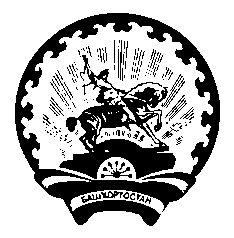 Республика Башкортостан          Администрация Сельского поселенияДмитриево-Полянский сельсоветМуниципального районаШаранский район452630, Шаранский район,           д. Дмитриева Поляна, ул.Полевая 2ател. (34769)  2-68-00 ИНН  0251000704    ОКОНХ  97620ОКПО  04278034   БИК   048073754